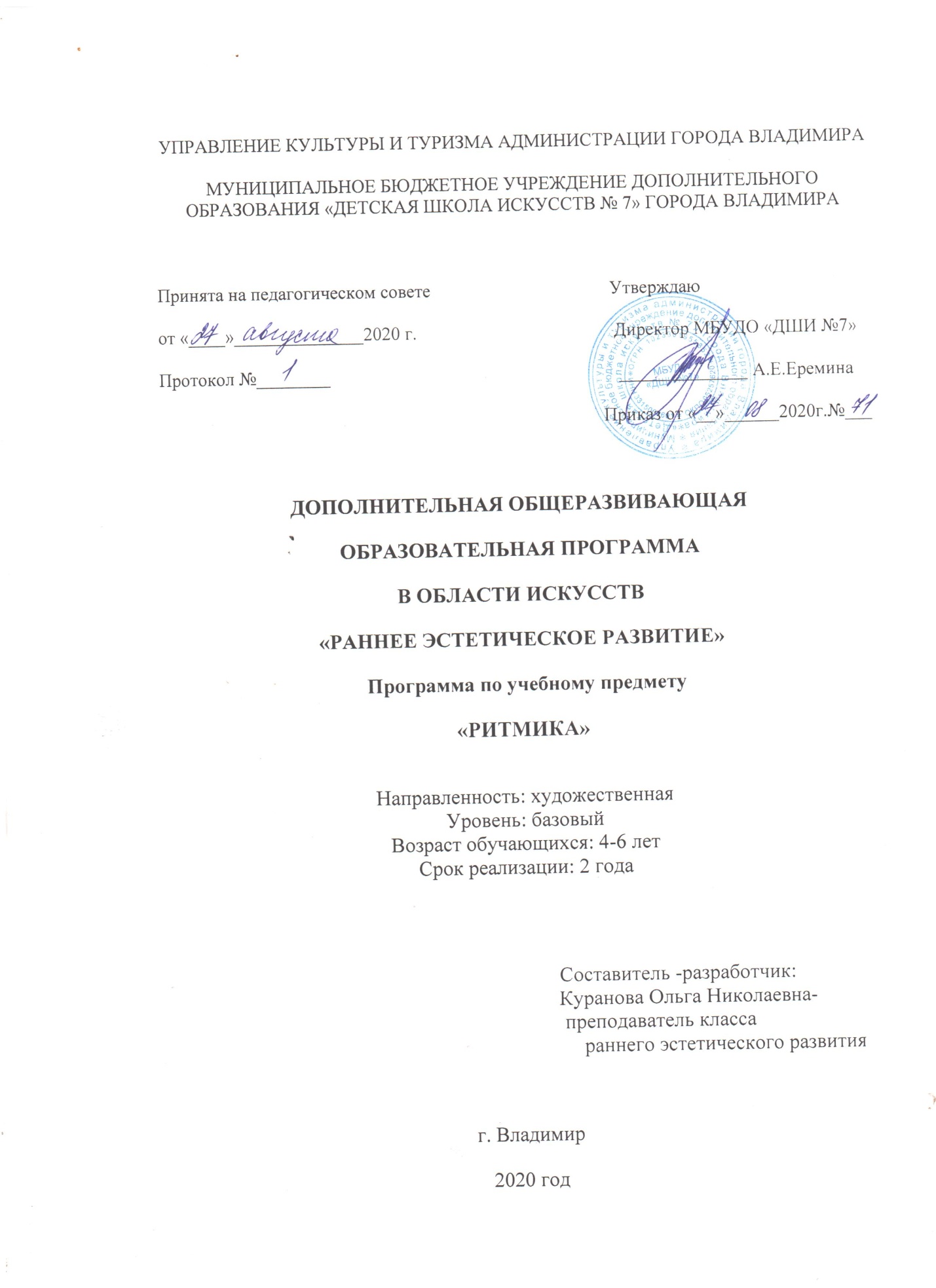 Программа учебного предмета «Ритмика» разработана на основе «Рекомендаций по организации образовательной и методической деятельности при реализации общеразвивающих программ в области музыкального искусства», направленных письмом Министерства культуры Российской Федерации от 21.11.2013 №191-01-39/06-ГИ, а также с учетом многолетнего педагогического опыта в области раннего эстетического развития  в детских школах искусств.Представленная программа является методическим пособием для преподавания предмета «Ритмика» в рамках дополнительной общеразвивающей общеобразовательной программы «Раннее эстетическое развитие»в Детской  школе искусств.Целью дошкольного обучения в детских школах искусств является  выявление способностей и возможностей ребенка, обогащение его духовного мира, а также решение задач овладения навыками учебной деятельности.Ритмика - один из видов музыкальной деятельности, в котором содержание музыки, ее характер, образы передаются в движениях. Основой является музыка, а разнообразные физические упражнения, танцы, сюжетно-образные движения используются как средства более глубокого ее восприятия и понимания.Организация движений с помощью музыкального ритма развивает у детей внимание, память, внутреннюю собранность, способствует формированию целенаправленной деятельности. На уроках ритмики предоставляется возможность полноценно развивать индивидуальные особенности каждого ребенка, сформировывать хороший эстетический вкус, помогая тем самым приводить в гармонию внутренний мир ребенка. Для того чтобы родители учащихся могли проследить рост в обучении своих детей, в рамках данной программы планируются показы работ учащихся каждые пол года. Они могут выглядеть как самостоятельные небольшие концерты   или отдельные номера на школьных мероприятиях. 2. Срок реализации учебного предмета;Программа рассчитана на два года обучения  детей  дошкольного возраста  4 -  6 лет.3.Сведения о затратах учебного времениОбъем  учебного  времени,  предусмотренный  учебным  планом  ДМШ  на реализацию программы – 1 академический час в неделю. Рекомендуемая продолжительность академического часа для данной программы составляет 30 минут.4.Форма проведения учебных аудиторных занятийФорма проведения  учебных  аудиторных  занятий:  мелкогрупповые  или групповые занятия, количество учащихся в группе – 7-13 человек.Режим занятий:  1 урок  (30 минут) в неделю. 5. Цель и задачи учебного предметаЦель  занятий ритмикой  состоит в углублении и дифференциации восприятия музыки (выделение средств выразительности, формы), её образов и формировании на этой основе навыков выразительного движения. Необходимо обучить детей умению владеть своим телом, красивой осанке, грациозной походке, умению выступать перед другими, развить координацию, музыкальность, выразительность и мягкость исполнения, развить свою гибкость и выносливость.Задачи программы: учить детей воспринимать развитие музыкальных образов и выражать их в движениях, согласовывать движения с характером музыки, наиболее яркими средствами выразительности; развивать основы музыкальной культуры; развивать музыкальные способности (эмоциональная отзывчивость на музыку, слуховые представления, чувство ритма, музыкальную память); учить определять музыкальные жанры (марш, песня, танец), виды ритмики (игра, пляска, упражнение), различать простейшие музыкальные понятия (высокие и низкие звуки, быстрый, средний, медленный темп, громкая, умеренно громкая и тихая музыка и т. д.); формировать красивую осанку, учить выразительным, пластичным движениям в игре, танце, хороводе и упражнении;Эти задачи решаются при выполнении основного программного требования — соответствия характера движений содержанию и развитию музыкального образа.6.  Структура программы учебного предметаПрограмма содержит  следующие разделы: • сведения о затратах учебного времени, предусмотренного на освоениеучебного предмета;•  требования к уровню подготовки обучающихся; •  формы и методы контроля, система оценок; •  методическое обеспечение учебного процесса7. Методы обученияДля  достижения  поставленной  цели  и  реализации  задач предмета используются следующие методы обучения:Методы, в основе которых лежит способ организации занятия:словесный (беседа, рассказ, инструкция.)наглядный (демонстрация правильного исполнения заданий учащимся, показ упражнений.)практический (упражнения, комплексы упражнений, игры, танцы.)Методы, в основе которых лежит уровень деятельности детей:объяснительно-иллюстративный - дети воспринимают и усваивают готовую информациюрепродуктивный - учащиеся воспроизводят полученные знания и освоенные способы деятельностичастично-поисковый - участие детей в коллективном поиске, решение поставленной задачи совместно с педагогомисследовательский - самостоятельная творческая работа учащихся.8. Описание материально-технических условий реализации учебногопредметаМатериально-техническая  база  ДШИ  соответствует  санитарным  и противопожарным  нормам,  нормам  охраны  труда.  Учебные  кабинеты  для  занятий по  учебному  предмету  «Ритмика»  должны быть оснащены  фортепиано  или  роялем, звукотехническим оборудованием, учебной мебелью (учебными  досками, столами, стульями,  шкафами).Для проведения занятий необходим  зал, который должен иметь:места для переодевания учащихся место площадью из расчета  обозначенное цветным скотчем по периметру, чтобы учащиеся могли видеть границы танцевального и игрового пространстваместа для родителей, желающих посетить открытые занятиямузыкальный центраудио кассеты и CD-диски для данных занятийдетские музыкальные инструментыфортепианоУчебно-методическими  условиями  для  реализации  программы  являются наличие:- учебных сборников и пособий;- методической литературы;-  дидактических  материалов  -  наглядные  пособия, различные предметы для танцев  и т.д.II. Учебно-тематический планУчебно-тематический план содержит примерное распределение учебного материала в течение всего срока обученияПервый год обучения1 четверть2 четверть. 3 четверть. 4 четверть. Второй год обучения1 четверть2 четверть. 3 четверть. 4 четверть. Содержание учебного предмета Опыт работы с детьми дошкольного возраста показал, что формирование музыкально – эстетических навыков является частью общего развития ребенка. Элементарные музыкально – звуковые и художественные понятия невозможно вводить без ознакомления детей с явлениями окружающего мира, без развития образного, абстрактного, логического мышления, краткосрочной и долгосрочной памяти. Поэтому занятия с детьми носят комплексный характер, включают формирование общих предметных знаний, умений, навыков.   Ритмикой  дети могут заниматься с самого раннего возраста, поскольку испытывают постоянную потребность в движении. Именно через движение они эмоциональней и глубже воспринимают музыку. С первых занятий у детей должны активизироваться связи между музыкой и движением.   Необходимо пробудить у ребят желание двигаться, когда звучит музыка, сделать для них связь музыки с движением привычной, естественной. Дети должны получать радость от движений и музыки; движения усиливают их эмоциональный отклик на музыку.     Для этого надо включать в первые уроки простые интересные упражнения, не представляющие особых затруднений для их восприятия и выполнения. Вначале многие дети не обращают внимания на музыку, ее характер, не умеют подчиняться ее темпу и ритму. Поэтому не следует сразу предъявлять слишком больших требований к четкости и выразительности их движений.     Занятия ритмикой с детьми следует строить, учитывая их возрастные особенности, их быструю утомляемость и неустойчивое внимание.Движения в упражнениях, играх, танцах должны быть естественными и простыми, такими как ходьба, бег, прыжки, подскоки, сгибания-разгибания. Формы и выразительность всех движений в каждом упражнении, игре, танце зависят от данного музыкально-двигательного образа; со сменой его меняется и характер движения.Требования к уровню подготовки обучающихсяПримерный объем навыков  движений  для учащихся 1 года обучения:- Уметь координировать движения, расслаблять мышцы (особенно рук,                       верхнего плечевого пояса) после напряжения.- При ходьбе держать корпус прямо, не опускать голову, не шаркать ногами, соблюдать координацию движений (рук, ног, корпуса).- Освоить виды ходьбы: обычный шаг, шаг с носка, на носках, на пятках.- При беге корпус несколько наклонять вперед, движение рук свободное, без напряжения.- освоить подготовительные упражнения к прыжкам: «пружинки», полуприседания.- Выполнять прыжки на месте.- При любых видах движений и остановках соблюдать правильное положение тела.- Освоить упражнения в партере для укрепления позвоночника: «кошка выгибает спинку», «шипящий гусь», «лодочка», «ножницы», «бабочка».- Освоить некоторые построения и перестроения. Уметь строиться в шеренгу, колонну, строить круг, использовать все имеющееся пространство, соблюдая интервалы, не мешая друг другу.Примерный объем навыков  движений  для учащихся 2 года обучения:- Уметь согласовывать движения со строением музыкального произведения (четко начинать и менять движения по частям, фразам, ощущая их окончание).- Освоить виды ходьбы: пружинный шаг, шаг с высоким подъемом ног.- Освоить виды бега: легкий, пружинный, широкий, с высоким подъемом ног.- Выполнять прыжки на месте, на двух ногах с продвижением вперед, подскоки на месте с ноги на ногу, с продвижением вперед и в кружении.- Освоить упражнения в партере для укрепления позвоночника: «свечка», «кукла-неваляшка» и др. и растяжения мышц спины и ног: «кукла спит», «корзинка», «лягушка» и другие.- Освоить несколько танцевальных движений: шаг с продвижением вперед, приставной шаг с полуприседанием, полуприседание с поочередным выставлением ноги на пятку, притопы, различного рода подскоки.- Уметь идти по кругу, правильно держа голову и корпус, четко делать повороты, сужать и расширять круг, выполнять движения, согласуя их с музыкой, свободно держать друг друга за руки, не напрягая их.- Уметь легко и пластично двигаться, согласуя движения с построением музыкального произведения, т.е. менять движения по фразам, частям, вовремя переходить от одного движения к другому, ощущая конец фразы, части.- Уметь в движении передавать характер музыки (плавная, быстрая, задорная), самостоятельно использовать запас движений в подвижных музыкальных играх.Формы и методы контроля, система оценокФормы  контроля:- контрольные уроки в конце 1 и 3  четверти.-творческий показ в конце 2 и 4 четверти.Программа по ритмике  предусматривает оценивание работы учащихся на каждом уроке с выставлением оценок в журнал по пятибалльной системе.  Отметка выставляется за работу в течение урока. На основании текущих отметок выставляются отметки за четверть и год. Оценки выставляются по следующим критериям:5 баллов «отлично» — особые успехи, задание выполнено полностью без ошибок, и учебная задача полностью выполнена.4 балла «хорошо» — полное выполнение задания, но с небольшими неточностями.3 балла «удовлетворительно» — при выполнении задания есть несоответствия требованиям; учебная задача в основном выполнена (или выполнена не полностью). Ученик допускает грубые ошибки в правильности выполнения задания.2 балла «неудовлетворительно» — полное несоответствие требованиям, учебная задача не выполнена. VI.  Методическое обеспечение учебного процессаМетодические рекомендации педагогическим работникам    Занятия по ритмике  проводятся в соответствии с программой планомерно  в групповой форме.  Преподаватель распределяет учебный материал так, что каждое занятие является и самостоятельным, и как бы отрезком целостного педагогического процесса. Важно также заинтересовать детей последующими занятиями, рассказать какие они выучат упражнения, танцы, песни, как подготовятся к выступлению и т. п. Любое занятие должно быть связано с предыдущим и последующим. Можно наметить примерную схему организации учебного процесса: ознакомление с новым материалом, разучивание частично усвоенного, закрепление полученных знаний.  В работе с детьми на протяжении двух лет решаются одни и те же задачи: практическое овладение действиями, навыками и умениями в области восприятия музыки. Эти задачи решаются при изучении детьми тем намеченных в тематическом планировании, которые помогают ребенку обрести, накопить и осознать необходимые знания в первый год обучения и обобщить, закрепить их на втором году обучения.VII.Список рекомендуемой учебной и методической литературы1.Абрамян Г.В. Солнечный круг. М.: Малыш,1985.2.Боромыкова О. Коррекция речи и движения с музыкальным сопровождением. СПб.,1999.3.Ветлугина Н. Музыкальный букварь. М.: Музыка,1969.4.Жак-Далькроз Э. Ритм.-М.,2002.5.Конорова Е.Методическое пособие по ритмике. – Вып.1.-М.:Музыка,1972.6.Конорова Е. Ритмика и танец, - М., 1989.7.Королева Е. Музыка в стихах и картинках. М.: Просвещение,1994.8.Лапшина А. Логоритмика: диагностика, коррекционно-развивающие аспекты.Красноярск.1997.9.Михайлова М. Развитие музыкальных способностей детей. Ярославль,1997.10.Расскажи стихи руками/по мотивам английского фольклора/ Перевод В. Егорова.М.,1992.11.Филиппова О.Мир движений мальчиков и девочек. СПб., 2002.12.Франио Г. Роль ритмики в эстетическом воспитании детей. – М.,1989.№Наименование темыКол-во часов1Освоение основных видов ходьбы: обычный шаг, шаг с носка, на носках, на пятках. 12Закрепление основных видов ходьбы с помощью ритмогимнастики «Овощи и фрукты»13Применение основных видов ходьбы в танце «Гномики»14Освоение основных позиций рук  с помощью упражнения  «Щи-талочка». Формирование умения координировать движения, расслаблять мышцы (особенно рук, верхнего плечевого пояса) после напряжения.15Координация движений при шаге на носках на примере танцевальной фантазии «Прогулка в осенний лес»16Закрепление шага на носках на примере танца « Осенние листочки»17Формирование навыка правильной ходьбы (при ходьбе держать корпус прямо, не опускать голову, не шаркать ногами, соблюдать координацию движений (рук, ног, корпуса) на примере танцевальной фантазии «Волшебный лес»18Танец «Про медведя». Закрепление ранее изученных движений19Контрольный урок1ИТОГО                                                                                    9ИТОГО                                                                                    9ИТОГО                                                                                    9№Наименование темыКол-во часов1Освоение перестроений в шеренгу, колонну, круг, освоение пространства 12Развитие чувства ритма, мелкой моторики, координации в сочетании с музыкой на примере ритмогимнастики «Белочка»13Формирование умения быстро реагировать на изменение характера музыки на примере  ритмической игры «Зайцы и лиса»14Развитие воображения, умения использовать набор движений в самостоятельной работе на примере танца-инсценировки «Случай в лесу»15Упражнение на закрепление основных форм перестроений «Наши пернатые друзья»16Танец гномиков (повторение)17Подготовка к итоговому выступлению. 1ИТОГО                                                                                    7ИТОГО                                                                                    7ИТОГО                                                                                    7 №Наименование темыКол-во часов1Освоение легкого бега.12Закрепление легкого бега на примере танца «Снежинки»13Освоение подготовительных упражнений к прыжкам.14Закрепление подготовительных упражнений к прыжкам.15Выполнение прыжков на примере упражнения «Пружинки»16Закрепление изученных видов движений на примере танца «Разноцветные  горошинки» 37Освоение упражнений в партере для укрепления позвоночника: «кошка выгибает спинку», «шипящий гусь», «лодочка», «ножницы», «бабочка».18Контрольный урок.1ИТОГО                                                                                    10ИТОГО                                                                                    10ИТОГО                                                                                    10№Наименование темыКол-во часов1Развитие творческой инициативы детей с использованием полученных навыков на примере танцевальной фантазии «Путешествие бельчонка»22Воспитание выразительных, пластичных движений на примере танца цветов «Весенние первоцветы»13Развитие эмоциональной отзывчивости на музыку с помощью музыкально-танцевальной композиции «Весна-красна»14Формирование умения воспринимать развитие музыкальных образов и выражать их в движениях на примере музыкальной игры «Времена года»,15Развитие воображения, умения использовать набор движений в самостоятельной работе на примере танца-импровизации «Солнечные лучики»16 Формирование умения определять темп музыки и движений на примере гимнастики «Облака»17Развитие умения легко и пластично двигаться, согласуя движения с построением музыкального произведения на примере танца «Танец колокольчиков»18Повторение ранее изученных движений, элементов19Подготовка к итоговому выступлению1ИТОГО                                                                                   10ИТОГО                                                                                   10ИТОГО                                                                                   10№Наименование темыКол-во часов1Вводное занятие «В гостях у Сентябринки». Повторение выученных ранее элементов: ходьбы, бега, подготовительных упражнений к прыжкам.12Освоение шага с высоким подъемом колена на примере музыкально-танцевальной фантазии «Путешествие в осень»13Формирование красивой осанки с помощью упражнений партерной гимнастики14Закрепление шага с высоким подъемом колена15Развитие и укрепление мышц спины с помощью партерной гимнастики16Изучение основных элементов танца «Танец осенних листочков»17Изучение широкого бега на примере музыкально-танцевальной композиции «Волшебный лес»18Музыкально-ритмическая игра «Самолеты»  направленая на освоение марша с хлопками19 Контрольный урок.1ИТОГО                                                                                    9ИТОГО                                                                                    9ИТОГО                                                                                    9№Наименование темыКол-во часов1Освоение взмахов руками на примере ритмогимнастики «Птицы»12Закрепление взмахов руками на примере музыкально-танцевальной фантазии «Перелетные птицы». 13Форирование умения согласовывать движения со строением музыкального произведения (четко начинать и менять движения по частям, фразам, ощущая их окончание) на примере упражнения «Паровоз»14Формирование умения идти по кругу, правильно держа голову и корпус, четко делать повороты, сужать и расширять круг, выполнять движения, согласуя их с музыкой, свободно держать друг друга за руки, не напрягая их на примере фольклорной игры-потешки «Синяя синичка»15Освоение  танцевальных движений: шаг с продвижением вперед, приставной шаг с полуприседанием на примере фольклорной игры с музыкальными инструментами «Зайка»16Формирование умения легко и пластично двигаться, согласуя движения с построением музыкального произведения, т.е. менять движения по фразам, частям, вовремя переходить от одного движения к другому, ощущая конец фразы, части на примере музыкально-танцевальной фантазии «Мышка Розитта»17Подготовка к итоговому выступлению. 1ИТОГО                                                                                    7ИТОГО                                                                                    7ИТОГО                                                                                    7 №Наименование темыКол-во часов1Освоение подскоков на месте с продвижением вперед и в  кружении на примере ритмического упражнения «Воробьи-воробышки»12Закрепление подскоков на месте, развитие внимания, ориентации в пространстве  с помощью музыкальной игры «Воробей»13Развитие умения использовать набор движений в самостоятельной работе на примере танца «Снежинки»14Освоение приставного шага с полуприседанием на примере русского народного танца  «Красный сарафан»15Закрепление приставного шага с полуприседанием на примере танца с ленточками26Освоение полуприседания с поочередным выставлением ноги на пятку на примере упражнения «Лягушата»17Закрепление полуприседания с поочередным выставлением ноги на пятку на примере танца «Американский с хлопками»18Освоение ускорения и замедления темпа в движении на примере музыкальной игры  «Ниточка с иголочкой»19 Контрольный урок.1ИТОГО                                                                                    10ИТОГО                                                                                    10ИТОГО                                                                                    10Наименование темыКол-во часов1Формирование умения передавать характер музыкального произведения, его образное содержание через пластику движения под музыку  на примере танца-игры «Кот-царапка»22Формирование определенных навыков общения, используя интонацию, мимику, жесты с помощью музыкальной коммуникативной игры «Два кота»23Развитие ритмического, интонационного, тембрового слуха на примере русской народной потешки-хоровода «У кота-воркота»14Развитие умения идти по кругу, правильно держа голову и корпус, четко делать повороты, сужать и расширять круг, выполнять движения, согласуя их с музыкой, свободно держать друг друга за руки, не напрягая их на примере  белорусского народного танца «Бульба»35Музыкально-танцевальная композиция«Волшебный мир цветов» с использованием выученных ранее элементов движения16Развитие умения легко и пластично двигаться, согласуя движения с построением музыкального произведения на примере танца «Весенние цветы»17Подготовка к итоговому выступлению1